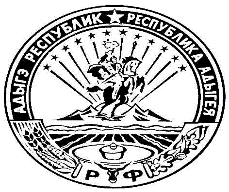 СОВЕТ НАРОДНЫХ ДЕПУТАТОВ МУНИЦИПАЛЬНОГО ОБРАЗОВАНИЯ «ТИМИРЯЗЕВСКОЕ СЕЛЬСКОЕ ПОСЕЛЕНИЕ»РФ, Республика Адыгея, 385746, п.Тимирязева, ул.Садовая, 14Р Е Ш Е Н И Е     СОВЕТА НАРОДНЫХ ДЕПУТАТОВ «ТИМИРЯЗЕВСКОГО СЕЛЬСКОГО ПОСЕЛЕНИЯ»01.02.2019 г.                                               					                  №57«О принятии отчета главы муниципального образования «Тимирязевское  сельское поселение» за 2018 год». Руководствуясь Федеральным законом от 06.10.2003 № 131-ФЗ «Об общих принципах организации местного самоуправления в Российской Федерации», в соответствии с пунктом 8 статьи 25 Устава муниципального образования «Тимирязевское сельское поселение», Совет народных депутатов муниципального образования «Тимирязевское сельское поселение» Р Е Ш И Л :Принять отчет главы муниципального образования «Тимирязевское сельское поселение» за 2018 год, согласно приложения к настоящему решению.Настоящее решение вступает в силу со дня его подписания.Настоящее решение подлежит обнародованию на стенде администрации и размещению в информационно-телекоммуникационной сети «Интернет» на официальном сайте администрации МО «Тимирязевское сельское поселение». Контроль за исполнением настоящего решения оставляю за собой.Председатель Совета народных депутатов МО «Тимирязевское  сельское поселение»                                         Н.А. ДельновОтчет главы муниципального образования«Тимирязевское сельское поселение» за 2018год.Руководствуясь Федеральным законом «Об общих принципах организации местного самоуправления в Российской Федерации» № 131-ФЗ от 06.10.2003г., Уставом МО «Тимирязевское сельское поселение», утвержденным Решением Совета народных депутатов МО «Тимирязевское сельское поселение» № 73 от 15.01.2014г., в соответствии со ст. 25 ч.1 п. 8 Устава муниципального образования «Тимирязевское сельское поселение» представляю ежегодный отчет главы МО «Тимирязевское сельское поселение».Территория МО «Тимирязевское сельское поселение» занимает площадь 4323 га   и состоит из шести населенных пунктов, общая численность дворов 1624, в общем на всей территории поселения проживает 3841 жителей, в п. Тимирязева — 1151 человек, в п. Цветочном -1436 человек, в п. Подгорном — 116 человек, в х. Шунтук — 895 человек, в п. Садовом -166 человек, п. Мичурина – 77, родилось в 2018 году 17 ребенка. На территории поселения работает 39 индивидуальных предпринимателей, 2 КФХ, ФАНО ГНУ МОС ВИР Всероссийской академии СН, Адыгейский филиал ФГБНУ ВНИИЦ и СК, два сельских дома культуры, два детских сада, две общеобразовательные школы, две библиотеки. МО «Тимирязевское сельское поселение» осуществляет свою деятельность в соответствии с законодательными и иными нормативными актами Российской Федерации и Республики Адыгея, главы района, Уставом МО «Тимирязевское сельское поселение, правовыми актами главы и Совета народных депутатов МО «Тимирязевское сельское поселение».Согласно ст.14 п.1 Федерального закона № 131 «Об общих принципах организации местного самоуправления в Российской Федерации» к вопросам местного значения поселения относится формирование, утверждение, исполнение бюджета поселения и контроль за исполнением данного бюджета.   Контроль за соблюдением требований бюджетного законодательства, составлением и исполнением бюджета, финансовым состоянием и эффективным использованием материальных и финансовых ресурсов   осуществляется Советом народных депутатов МО «Тимирязевское сельское поселение», который представлен 10 депутатами. Председателем совета народных депутатов МО «Тимирязевское сельское поселение» согласно Устава МО «Тимирязевское сельское поселение» является глава МО «Тимирязевское сельское поселение». В течении 2018 г. советом народных депутатов МО «Тимирязевское сельское поселение» было проведено 10 сессий, на которых принято 34 решения. По штатному расписанию администрации МО «Тимирязевское сельское поселение» предусмотрено 12 штатных единиц в том числе: 8 муниципальных служащих и 4 немуниципальных служащих. Анализируя в динамике исполнение бюджета МО «Тимирязевское сельское поселение» за 2017 - 2018 год, можно отметить следующее:1. По состоянию на 01.01.2018г доходная часть бюджета МО "Тимирязевское сельское поселение" была утверждена в размере 11 256 700,00 рублей в том числе налоговые и неналоговые доходы – 4 318 900,00 рублей, безвозмездные поступления – 6 937 800,00 рублей.В течение 2018 года по решениям Совета народных депутатов МО "Тимирязевское сельское поселение " были внесены изменения в доходную часть бюджета МО "Тимирязевское сельское поселение". Утвержденные бюджетные назначения доходов по состоянию на 01.01.2019 года – 21 936 081,03 рублей, в том числе налоговые и неналоговые доходы – 5 467 893,03 рублей, безвозмездные поступления – 16 468 190,00 рублей. При этом годовые плановые назначения исполнены в сумме 21 481 492,10 рублей или на 98,00%.2. По состоянию на 01.01.2018 г. расходная часть бюджета МО «Тимирязевское сельское поселение» была утверждена в размере 11 256 700,00 рублей. В течение 2018 года решениями Совета народных депутатов МО "Тимирязевское сельское поселение" внесены изменения, план составил 23 679 506,62 рублей, фактические расходы по состоянию на 01.01.2018 года – 22 099 429,45 рублей, при этом годовые плановые назначения исполнены на 93,33%.3. В 2018 году МО "Тимирязевское сельское поселение" были получена дотация на выравнивание бюджетной обеспеченности в сумме 3 389 700,00 рублей. Для осуществления первичного воинского учета на территории поселения были получены субвенции в сумме - 182 300,00 рублей, которые использованы полностью по назначению. Для осуществления государственных полномочий Республики Адыгея в сфере административных правоотношений получены субвенции в сумме 33 000,00 рублей. Межбюджетные трансферты на осуществление части полномочий в сфере жилищных отношений исполнены в сумме 66 100,00 рублей.Администрацией МО "Майкопский район" выделены денежные средства в сумме 1 632 333,00 рубля, в том числе:-  490 000,00 руб. - межбюджетный трансферт, выделенный по программе "Комплексная поддержка ЖКХ" для осуществления мероприятий по замене участка канализационной трубы в п. Цветочный.- 111 187,00 руб. - межбюджетный трансферт, выделенный по программе "Комплексная поддержка ЖКХ" для оплаты предприятию МУП "Майкопводоканал" аварийно - восстановительных работ по устранению утечек на водопроводных сетях муниципального образования. Денежные средства перечислены по назначению полностью.- 104 400,00  руб. межбюджетный трансферт выделенный по программе "Комплексная поддержка ЖКХ" для подготовки объектов теплоснабжения к отопительному сезону 2018-2018 гг.- 343 413,00 руб. - межбюджетный трансферт из резервного фонда района на проведение предпроектных работ и изготовление сметной документации на подводящий водопровод в п. Садовый. - 687 733,00 руб. - межбюджетный трансферт из резервного фонда района на установку ограждения кладбища  х.Шунтук от федеральной дороги.  6. В соответствии с соглашением  заключенным между администрацией МО "Тимирязевское сельское поселение", администрацией МО "Майкопский район" и Министерством строительства, транспорта, жилищно-коммунального и дорожного хозяйства Республики Адыгея, для реализации подпрограммы "Обеспечение жильем молодых семей" федеральной целевой программы "Жилище" на 2015-2020 годы, долгосрочной целевой программы Республики Адыгея "Обеспечение жильем молодых семей" на 2015-2020 годы  выделены денежные средства из федерального и  республиканского бюджетов в сумме 7 783 288,00 руб., и безвозмездные поступления от предпринимателей для поддержки молодых семей в размере 3 223 307,00 рублей. Денежные средства израсходованы полностью. Всего улучшили свои жилищные условия 17 семей поселения.7. Прочие безвозмездные поступления от негосударственных организаций и денежные пожертвования от физических лиц составили 156 160,00 рублей, направлены на развитие культуры и участие ансамбля "Кубаночка" в региональных конкурсах.В соответствии с Основными направлениями бюджетной и налоговой политики Тимирязевского сельского поселения на 2018 год бюджетная политика в области расходов направлена на повышение жизненного уровня населения муниципального образования", обеспечение социальной и экономической стабильности, обеспечение сбалансированности местного бюджета, повышение эффективности расходов в пределах имеющихся возможностей доходной базы и оптимизацию расходных обязательств. В основном расходы произведены в пределах утвержденных назначений и нормативов.  Расходы в рамках дорожного фонда, составили: 888 580,30 руб., в т.ч.:  739 990,00 - ремонт дорожного покрытия, ямочный ремонт, 46 288,00 – паспорт дорожного движения, 74 400,00 – щебень, 17 341,50 – дорожные знаки, 10 770,5 – ДТ для расчистки дорог от снега.Расходы на коммунальное хозяйство составили всего 2 681 881,06 руб.:- Мероприятия по водоснабжению – 596 476,90 руб., из них затраты на обеззараживание и экспертизу воды, устранение утечек, ремонт сетей – 574 783,90 руб., материалы для ремонта – 21 693,00 руб., устранение утечек – 320 778,40 руб.- Мероприятия по водоотведению – 718 965,07 руб., из них затраты на содержание 2 КНС п. Тимирязева и 2 КНС п. Цветочный – 605 427,29 руб.,  эл.энергия – 78 843,02 руб., насос и материалы для КНС – 34 694,76 руб.- Мероприятия по газоснабжению – 154 840,67 руб., из них 152 709,67 руб. - тех.обслуживание газового оборудования, 2131,00 руб. -  материал на ремонт газ.оборудования.- Мероприятия по теплоснабжению – 244 823,02 руб. подготовка объектов теплоснабжения к отопительному сезону 2018-2019 гг.Расходы на оплату Имущественных налогов – 154 296,00 руб.Расходы по подразделу "Культура" – 1 181 567,49 руб., основные расходы – отопление СДК.Расходы на оплату муниципальной пенсии - 146160,00 руб.
В соответствии с ст.14 п.6 Федерального закона № 131 «Об общих принципах организации местного самоуправления в Российской Федерации», в соответствии с подпрограммой «Поддержка молодых семей» федеральной целевой программой «Жилище» на 2015-2020г. жильем было обеспечено 17 молодых семьей, всем семьям были выданы свидетельства о праве на получение социальной выплаты на приобретение жилого помещения или строительство индивидуального жилого дома всего в размере 11 006 595,00 рублей, которые были реализованы до конца 2018г. Одновременно в ходе проводимой работы администрации, направленной на обеспечение молодых семей Тимирязевского сельского поселения жильем, на учет принято и включено на получение субсидии в текущем 2019 – 11 семей, которые в течении года могут уже рассчитывать на государственную поддержку для приобретения жилья.На территории МО «Тимирязевское сельское поселение» проживают представители 18 национальностей для укрепления межнационального согласия, достижения взаимопонимания и взаимного уважения в вопросах межэтнического и межкультурного сотрудничества, в соответствии с ст.14 п.7.1 и п. 7.2 Федерального закона № 131 «Об общих принципах организации местного самоуправления в Российской Федерации».  Постановлением главы МО «Тимирязевское сельское поселение» № 142 от 30.12.2017г. утверждена «Муниципальная программа профилактики и противодействия терроризму, и проявлениям экстремизма и межнациональной розни на территории МО «Тимирязевское сельское поселение» на 2018-2019г.г.». В течении года были проведены заседания комиссий: антитеррористической, ЧС и ПБ, профилактики правонарушений, противодействия незаконному обороту наркотических средств и психотропных веществ, административной, жилищной, а также общественной инспекции по делам несовершеннолетних.На заседании комиссии противодействие незаконному обороту наркотических средств и психотропных веществ был рассмотрен вопрос профилактических мер, направленных на пресечение и предупреждение правонарушений в сфере незаконного оборота наркотиков и психотропных веществ в МО «Тимирязевское сельское поселение». Также был разработан план действий на 2019 год.На заседании комиссии по профилактике правонарушений были рассмотрены представления СО ОМВД России по Майкопскому району о совершенных преступления на территории МО «Тимирязевское сельское поселение». Выявлены причины совершенных деяний, планируется в 2019 году проводить профилактические мероприятия с целью недопущение подобных прецедентов.На заседании комиссии по предупреждению и ликвидации чрезвычайных ситуаций, обеспечение пожарной безопасности были рассмотрены вопросы подготовки объектов к зимнему периоду, расчистка дорог от снега, обследование русел рек в преддверии паводков, обеспечение безопасности на водных объектах, предупреждение собственников водоемов в период зимней рыбалки, обеспечение пожарной безопасности.На заседании антитеррористической комиссии был рассмотрен вопрос о безопасности в период новогодних праздников. Общественная инспекция по делам несовершеннолетних периодически совершает выезды и проводит консультативные беседы с семьями, ведущими аморальный образ жизни и подвергающими опасности жизни и здоровья детей. Вместе с тем сотрудниками администрации совместно с представителями школы регулярно проводиться мониторинг неблагополучных семей.Для обеспечения развития на территории поселения физической культуры и массового спорта во исполнение п. 14 ст.14 Федерального закона № 131 «Об общих принципах организации местного самоуправления в Российской Федерации» работают следующие спортивные объекты: 1.Спортзал в сельском доме культуры п. Тимирязева, где занимаются волейболом две группы по 20   человек, группа по футболу 25 человек, группа общей физической подготовки, на базе сельского дома культуры п. Тимирязева работает группа здоровья с посещением 10 человек, секция кикбоксинга, которую посещают 22 человека.  2. Футбольное поле с искусственным покрытием в п. Цветочный.3. Футбольное поле с искусственным покрытием на территории МБОУ СОШ №8 4.Футбольное поле на территории парка п. Тимирязева.    В течении 2018г.  на территории МО «Тимирязевское сельское поселение» было проведено 10 общественных спортивных мероприятия.Для массового отдыха жителей МО «Тимирязевское сельское поселение» работают два дома культуры с прилегающими площадками, 3 водных объекта с предоставлением мест для ловли рыбы, парковая зона в п. Тимирязева. В соответствии с ст.14 п. 17 Федерального закона № 131 «Об общих принципах организации местного самоуправления в Российской Федерации» и формирования архивных фондов поселения администрацией МО «Тимирязевское сельское поселение» ведется работа по достоверному содержанию информации в по хозяйственных книгах в общем количестве 29 шт. Проведены поздравления ветеранов ВОВ, тружеников тыла, вдов ветеранов ВОВ с государственными праздниками и юбилейными днями рождениями. Совместно с сельскими домами культуры и учебными заведениями МО «Тимирязевское сельское поселение» проведены памятные встречи и огоньки патриотической направленности. Сотруднику, замещающему должность участкового уполномоченного полиции на административном участке МО «Тимирязевское сельское поселение», предоставлено помещение для работы с населением, в административном здании по адресу п.Тимирязева, ул.Садовая,14. В соответствии с Федеральным законом № 131-ФЗ от 06.10.2003г. ст.38 «Об общих принципах местного самоуправления в Российской Федерации», администрацией МО «Тимирязевское сельское поселение» разработано положение «О антикоррупционной экспертизе нормативных правовых актов», проведено 60 мероприятий по антикоррупционной деятельности.На основании закона Республики Адыгея от 09.01.2007г. № 54 «Об административных комиссиях Республики Адыгея», закона Адыгея № 215 «Об административных правонарушениях», административной комиссией МО «Тимирязевское сельское поселение» составлен 18 протоколов.На личном приеме главы администрации МО «Тимирязевское сельское поселение» за 2018г. было принято 39 граждан с различными вопросами по всем даны разъяснения и необходимые рекомендации, большая часть решена положительно.  